Thank you for your business!  wildhorsesupplyco@gmail.com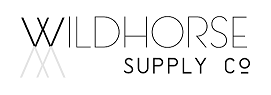 Order FormOrder FormOrder FormBilling AddressNameStreet AddressCity, St. Zip Email AddressBilling AddressNameStreet AddressCity, St. Zip Email AddressBilling AddressNameStreet AddressCity, St. Zip Email AddressShipping address if different than BillingItem #